                    Zadania na dzień 22.04.2020r. dla klasy 1 biTemat: Wprowadzenie dwuznaku Sz, sz na podstawie wyrazów Szczepan, szelki. Wprowadzenie dodawania z przekroczeniem progu dziesiątkowego w zakresie 20.                                            EDUKACJA MATEMATYCZNADzisiaj przed wami ważny, choć może troszkę trudny temat. Obejrzyjcie krótki filmik.https://www.youtube.com/watch?v=_UvtEajM_hY* otwórzcie podręcznik matematyczno- przyrodniczy na str. 40https://flipbooki.mac.pl/ew/oto-ja-klasa1-podr-mat-2/mobile/index.html#p=42* przeczytajcie lub poproście o pomoc w czytaniu zadania 1* przyjrzyjcie się uważnie jak liczy Lenka* takie dodawanie, nazywamy dodawaniem z przekroczeniem progu dziesiątkowego ( bo żeby je obliczyć zabraknie nam paluszków :) * ja takie dodawanie nazywam dodawaniem z dopełnianiem lub rozpisywaniem* ZOBACZCIE     Lenka ma dodać 9+4   do 9 dodaje  tyle, aby mieć pełną dziesiątkę, a potem dodaje resztę, która została z 49 + 4 = 9 + 1 + 3 = 10 + 3 = 13* i jeszcze jeden przykład7 + 8 = 7 + 3 + 5 = 10 + 5 = 15* spróbujcie robić to według kroków:krok 1 - pierwszą liczbę przepisujemy bez zmiankrok 2 - dodajemy do niej tyle, zabierając z drugiej liczby, aby mieć pełną dziesiątkękrok 3 - na koniec dodajemy resztę, która została z drugiej liczby* obliczcie w zeszycie w kratkę nowo poznanym sposobem , zdjęcia tego zadania prześlijcie do mnie do piątku 24.049+5=               8+6=            7+4=8+7=               5+8=             6+5=* aby utrwalić ten sposób dodawania wykonajcie ćwiczenie 1,2 i 3 na str.37 w ćwiczeniach matematyczno- społecznychZABAWA RUCHOWAZatańczcie z Wygibasami taniec zygzak :)https://www.youtube.com/watch?v=xm93WFJ7bNs                                                      EDUKACJA POLONISTYCZNAOtwórzcie podręcznik polonistyczno- społeczny na str. 44* dzisiaj poznacie DWUZNAK sz, W DWUZNAKU SĄ DWIE LITERY, ALE TO JEST JEDNA GŁOSKA* przyjrzyjcie się wyrazom Szczepan i szelki, podzielcie wyrazy na sylaby i głoski* przeczytajcie sylaby i zrosty literowe zapisane na szlaczkach zad. 1* zobaczcie jak Szczepan spędza wolny czas zad. 2* pomyślcie jakie umiejętności zdobywa Szczepan podczas swoich ulubionych zajęć* czy wy też macie swoje ulubione zajęcia, jakie umiejętności na nich ćwiczycie?* przeczytajcie samodzielnie tekst ze str. 45 pt. " Szybka trasa", odpowiedzcie na pytania pod tekstem ( drugiej zółtej kropki nie róbcie)* wykonajcie zadanie 1 i 2 na str. 40 w ćwiczeniach polonistyczno- społecznych. Pamiętajcie, aby pracować starannie i samodzielnie. Trzymam za Was kciuki!                                               JĘZYK ANGIELSKI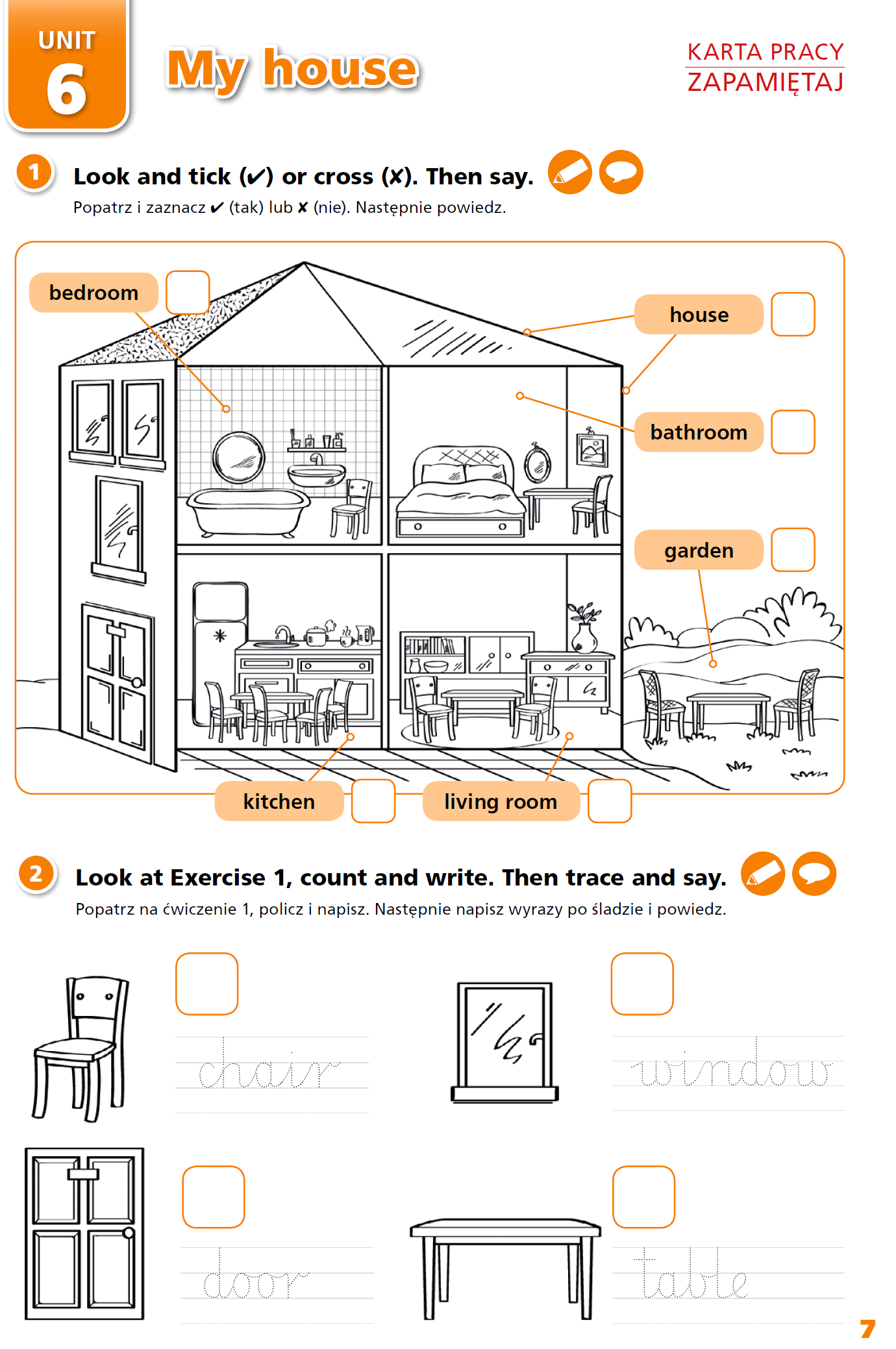                                    PROGRAMOWANIEW ramach zajęć z programowania proponuję wam następującą zabawę                                                                                      Pani Kasiahttps://www.digipuzzle.net/minigames/codegrid/codegrid_math_till_ten.htm?language=english&linkback=..%2F..%2Feducation%2Fmath-till-10%2Findex.htm